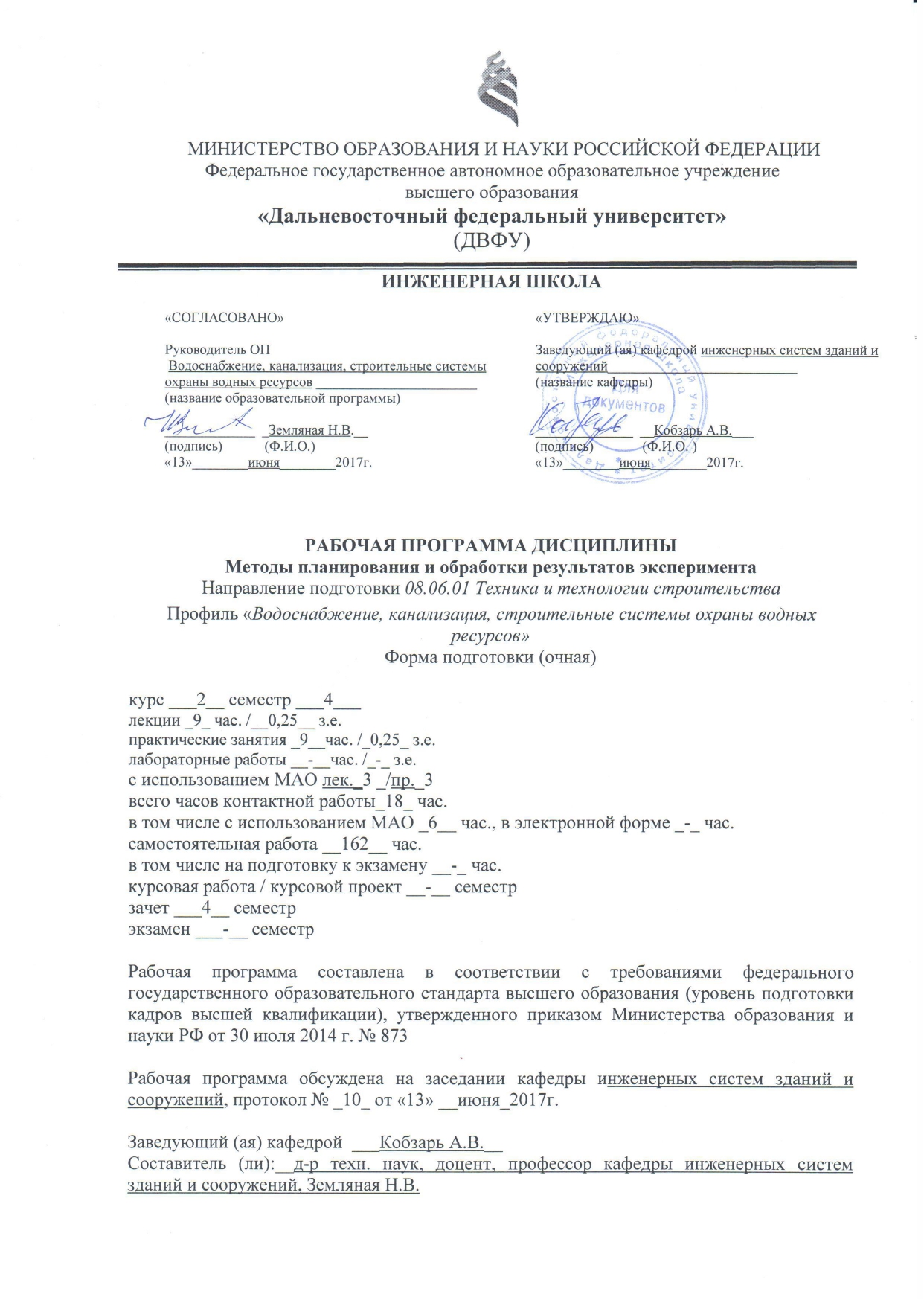 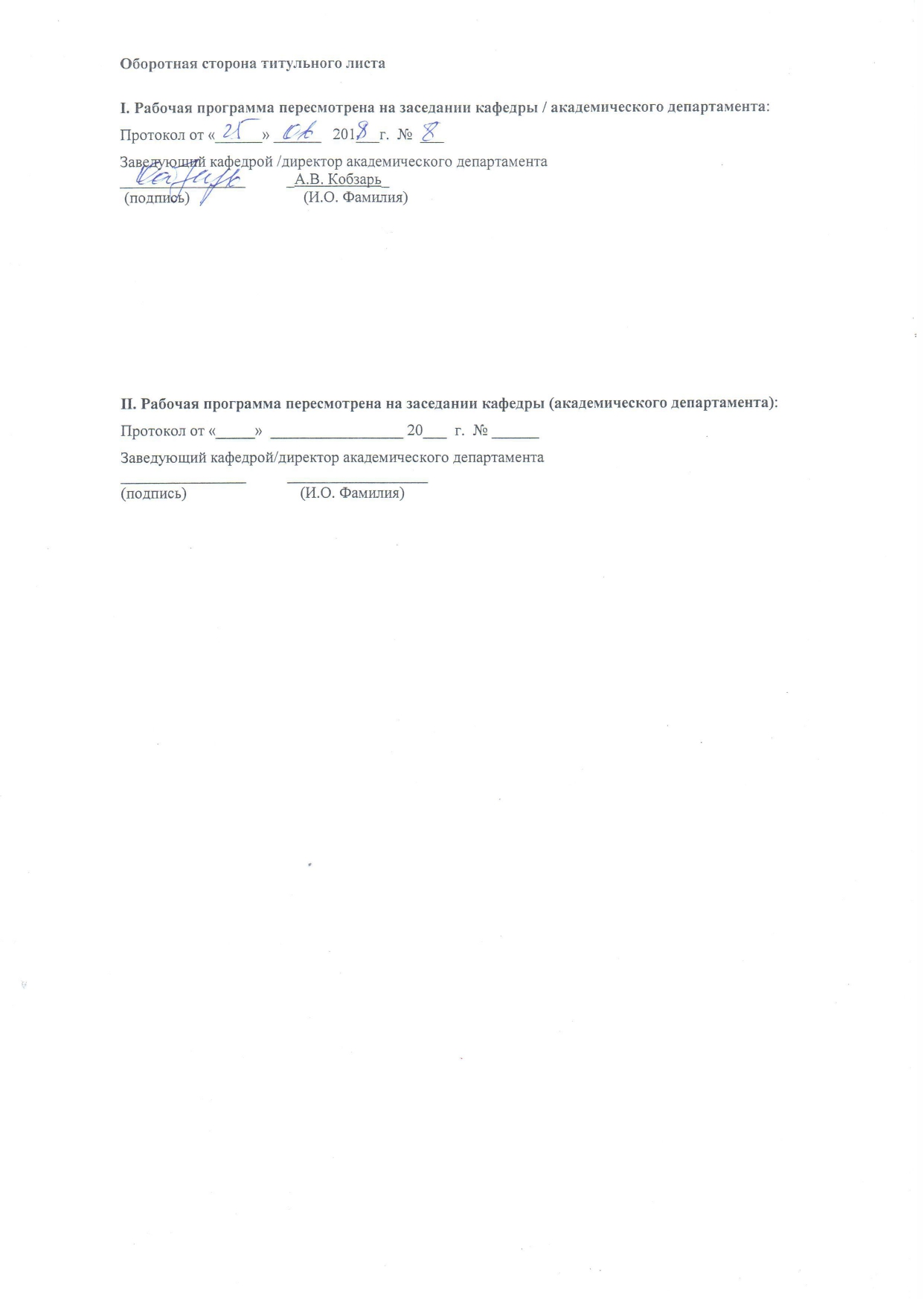 АННОТАЦИЯ Дисциплина «Методы планирования и обработки результатов эксперимента» предназначена для аспирантов, обучающихся по направлению 08.06.01 Техника и технологии строительства, профилю «Водоснабжение, канализация, строительные системы охраны водных ресурсов» и входит в цикл вариативных дисциплин  учебного плана, . Трудоёмкость дисциплины составляет: 9 ч. (0,25 зет.) – лекционные занятия, 9 ч. (0,25 зет.) – практические занятия, 162ч. (4,5 зет.) – самостоятельная работа, суммарная трудоёмкость составляет 180 ч. (5 зет.). Дисциплина входит в вариативную часть учебного плана, блок обязательных дисциплин, Б1.В.ДВ.1.2. Дисциплина реализуется в 4 семестре. При разработке рабочей программы учебной дисциплины использованы Федеральный государственный образовательный стандарт высшего образования (уровень подготовки кадров высшей квалификации) по направлению подготовки 08.06.01 «Техника и технологии строительства» и учебный план подготовки аспирантов по профилю «Водоснабжение, канализация, строительные системы охраны водных ресурсов».В результате изучения дисциплины у аспирантов формируются следующие компетенции:ОПК-4 Способность к профессиональной эксплуатации современного исследовательского оборудования и приборов;ОПК-5 Способность профессионально излагать результаты своих исследований и представлять их в виде научных публикаций и презентаций;ОПК-6 Способность к разработке новых методов исследования и их применению в самостоятельной научно-исследовательской деятельности в области строительства;ПК-2 Способность владеть междисциплинарным подходом как методологической основой физико-химических исследований в области водоснабжения, канализации и строительных систем охраны водных ресурсов; владеть методами экспедиционных, полевых и стационарных работ;ПК-3 Способность осуществлять процедуру оценки физико-химических факторов, окружающей среды для использования в прикладной и научной деятельности;ПК-4 Готовность использовать результаты современных исследований для анализа и прогноза, использовать новый отечественный и зарубежный опыт в области водоснабжения, канализации и строительных систем охраны водных ресурсов.Цель: Получение представления об основных понятиях и принципах инженерного экспериментаЗадачи:Изучение теории подобия физических процессов;Ознакомление с основными средствами измерений и методами экспериментальных исследований;Формирование способности планировать инженерный эксперимент с выполнением условий подобия натурного и лабораторного явления и статистически корректно обрабатывать результаты эксперимента. Для успешного изучения дисциплины «Методы планирования и обработки результатов эксперимента» у обучающихся должны быть сформированы следующие предварительные компетенции:УК-2 Способность проектировать и осуществлять комплексные исследования, в том числе междисциплинарные, на основе целостного системного научного мировоззрения с использованием знаний в области истории и философии науки; УК-6 Способность планировать и решать задачи собственного профессионального и личностного развития;ОПК-3 Способность соблюдать нормы научной этики и авторских прав.В результате изучения дисциплины у аспирантов формируются следующие универсальные / общепрофессиональные / профессиональные компетенции (элементы компетенций).Для формирования вышеуказанных компетенций в рамках дисциплины «Методы планирования и обработки результатов эксперимента» применяются следующие методы активного / интерактивного обучения:проблемные лекции,лекции-беседы, публичные доклады с защитой, анализ конкретных ситуаций (case-study).СТРУКТУРА И содержание теоретической части курса (9 час., в том числе 3 час. с использованием методов активного обучения)Модуль 1. Теория подобия  и математическое моделирование при проведении экспериментальных исследований(3 час.)Раздел I. Теоремы подобия (3 час.).	Тема 1. Первая теорема подобия  (1 час.)Подобие физических явлений и систем. Виды подобия. Получение критериев подобия. Основы теории размерностей. Алгебра размерностей. Безразмерные величины.  Зависимые и независимые размерности. Данное занятие проходит с использованием метода активного обучения – проблемная лекция. Проблемная лекция начинается с вопросов, с постановки проблемы, которую в ходе изложения материала необходимо решить. В течение лекции мышление аспирантов происходит с помощью создания преподавателем проблемной ситуации до того, как они получат всю необходимую информацию, составляющую для них новое знание.Тема 2. Вторая теорема подобия (1 час.)π – теорема. Способы получения критериев подобия на основе π – теоремы. Анализ критериев подобия. Анализ полученных критериев подобия. Масштабы и индикаторы подобия. Система уравнений, составленных из масштабов подобия, и их решение. Некоторые, наиболее часто встречающиеся критерии подобия. Формальные методы получения критериев подобия и уравнений процесса.Тема 3. Третья теорема подобия (1 час.)Подобие сложных систем. Подобие систем с нелинейными и переменными параметрами. Подобие анизотропных систем. Подобие физических процессов при отсутствии геометрического подобия. Подобие при вероятностном характеристике процессов. Модуль 2. Математическое моделирование при проведении  экспериментальных исследований (2 час.)Раздел I. Математическое моделирование (2 час.)Тема 1. Основы теории моделирования (1 час.)Феноменологические математические модели. Критерий правильности результатов. Способы использования математического моделирования. Имитационное моделирование. Краевые задачи. Данное занятие проходит с использованием метода активного обучения – лекция-беседа. Эта лекция предполагает непосредственный контакт преподавателя с аудиторией. Вопросы могут, быть информационного и проблемного характера, для выяснения мнений и уровня осведомленности аспирантов по рассматриваемой теме, степени их готовности к восприятию последующего материала. С учетом разногласий или единодушия в ответах преподаватель строит свои дальнейшие рассуждения, имея при этом возможность, наиболее доказательно изложить очередное понятие лекционного материала.Тема 2. Математическое моделирование (1 час.).Построение математических моделей. Дескриптивные математические модели. Многокритериальные математические модели. Теория турбулентных струй как пример полуэмпирического подхода. Модуль 3. Планирование инженерного эксперимента (4 час.)Раздел I. Методы планирования эксперимента (3 час.)Тема 1. Рациональный и экстремальный эксперимент  (1 час.)Рациональное планирование эксперимента и планирование экстремальных экспериментов. Оптимизация функции отклика по методу Бокса-Уилсона.Статическая гипотеза. Статические критерии. Дисперсионный анализ. Корреляционный анализ. Регрессионный анализ. Кластерный анализ.Тема 2. (1 час.) Полный  и дробный факторные экспериментыПроверка воспроизводимости эксперимента. Полный факторный эксперимент. Полный факторный эксперимент типа 2к. Математическая модель ПФЭ. Линейная модель Математическая модель ПФЭ. Линейная модель. Нелинейная математическая модель, причины нелинейности. Определение порядка взаимодействия факторов. Вычисление коэффициентов при взаимодействиях факторов. Вычисление коэффициентов при взаимодействиях факторов. Выбор полуреплик и реплик большей дробности. Понятие о генерирующих соотношениях и определяющих контрастах. Тема 3. Оптимизация функции отклика по методу Бокса-Уилсона. (1 час.).Теорема Тейлора. Кодирование уровней факторов. Поиск области оптимума. Линейные планы первого порядка. Центральные композиционные планы. Ортогональные планы второго порядка. Ротатабельные планы второго порядка.Раздел II. Средства и методы измерений в экспериментальных исследованиях (1 час.).Тема 1. Измерительные приборы в инженерном эксперименте (0,5 час.)Структура измерительных приборов. Приборы прямого и уравновешенного преобразования. Функция преобразования. Чувствительность прибора. Цена деления. Порог чувствительности. Диапазон измерений. Динамические характеристики.Тема 2. Основы теории ошибок измерений (0,5 час.).Виды измерений и погрешностей. Случайные погрешности и их распределение. Закон сложения случайных ошибок. Доверительный интервал и доверительная вероятность. Систематические погрешности и методы их компенсаций. Определение грубых погрешностей. Суммарная погрешность. Ошибки первого и второго рода.Данное занятие проходит с использованием метода активного обучения – публичный доклад с защитой. Тему «Измерительные приборы в инженерном эксперименте» освещает один из аспирантов, при этом доклад может сопровождаться презентацией. После завершения доклада аспиранты   могут задавать уточняющие вопросы по изложенной теме, а преподаватель - вопросы проверяющие уровень подготовки докладчика.СТРУКТУРА И содержание практической части курса(9 час., в том числе 3 час. с использованием методов активного обучения)Практические занятия (9час.)Занятие 1. Получение критериев подобия на примере решения задачи распространения струи в ограниченном пространстве. (1 час.)Занятие 2. Получение критериев подобия на примере решения задачи течения вязкой жидкости в трубопроводе (1 - час.)Данное занятие проходит с использованием метода активного обучения – анализ конкретных ситуаций (case-study). Метод анализа конкретных ситуаций развивает способность к анализу реальных научных задач. Сталкиваясь с конкретной задачей, студент должен определить: в чем заключается  проблема, предложить методы решения данной задачи. Этот опыт незаменим в последующей самостоятельной научной деятельности.Занятие 3. Получение уравнения процесса  колебания математического маятника (1 час.)Занятие 4. Получение уравнения процесса колебания груза подвешенного на пружине  (1 час.)Данное занятие проходит с использованием метода активного обучения – анализ конкретных ситуаций (case-study). Метод анализа конкретных ситуаций развивает способность к анализу реальных научных задач. Сталкиваясь с конкретной задачей, студент должен определить: в чем заключается  проблема, предложить методы решения данной задачи. Этот опыт незаменим в последующей самостоятельной научной деятельности.Занятие 5. Решение задач на подобие при искажении геометрических масштабов. (1 час.)Занятие 6. Подобие устойчивости при отсутствии геометрического подобия (1 час.)Занятие 7. Дескриптивные математические модели на примере простейших упругих колебаний и динамики популяций (2 час.)Данное занятие проходит с использованием метода активного обучения – анализ конкретных ситуаций (case-study). Метод анализа конкретных ситуаций развивает способность к анализу реальных научных задач. Сталкиваясь с конкретной задачей, студент должен определить: в чем заключается  проблема, предложить методы решения данной задачи. Этот опыт незаменим в последующей самостоятельной научной деятельности.Занятие 8. Методы решения многокритериальных задач (1 час.)УЧЕБНО-МЕТОДИЧЕСКОЕ обеспечение самостоятельной работы ОБУЧАЮЩИХСЯУчебно-методическое обеспечение самостоятельной работы обучающихся по дисциплине «Методы планирования и обработки результатов эксперимента» представлено в приложении 1и включает в себя:план-график выполнения самостоятельной работы по дисциплине, в том числе примерные нормы времени на выполнение по каждому заданию;характеристика заданий для самостоятельной работы обучающихся 
и методические рекомендации по их выполнению;требования к представлению и оформлению результатов самостоятельной работы;критерии оценки выполнения самостоятельной работы.контроль достижения цели курсаФонд оценочных средств по дисциплине представлен в приложении 2.СПИСОК УЧЕБНОЙ ЛИТЕРАТУРЫ И ИНФОРМАЦИОННО-МЕТОДИЧЕСКОЕ ОБЕСПЕЧЕНИЕ ДИСЦИПЛИНЫОсновная литератураЛюбченко, Е.А. Планирование и организация эксперимента : учебное пособие для вузов ч. 1 / Е.А. Любченко, О.А. Чуднова. – Владивосток. :Изд-во Тихоокеанского экономического университета, 2010. – 155 с. (9 экз.) http://lib.dvfu.ru:8080/lib/item?id=chamo:358959&theme=FEFU Афанасьева, Н.Ю. Вычислительные и экспериментальные методы научного эксперимента: учебное пособие для вузов / Е.А. Любченко. – М.: КноРус, 2013. – 330 с. (6 экз.) http://lib.dvfu.ru:8080/lib/item?id=chamo:670914&theme=FEFU Сафин Р.Г. Основы научных исследований. Организация и планирование эксперимента. Учебное пособие / Р.Г, Сафин, А.И. Иванов, Н.Ф. Тимербаев. - Казань: Казанский национальный исследовательский технологический университет, 2013.— 154 c.http://www.iprbookshop.ru/62219.htmlЛукьянов С.И. Основы инженерного эксперимента: учебное пособие для вузов / С. И. Лукьянов, А.Н. Панов, А. Е. Васильев. – М.: Риор, : Инфра-М, 2014. – 98 с. (3 экз.) http://lib.dvfu.ru:8080/lib/item?id=chamo:809670&theme=FEFU Дополнительная литератураКириллов, П.Л. Имена и числа подобия [Электронный ресурс]: / Кириллов П.Л.— Электрон. текстовые данные.— Москва, Ижевск: Изд-во Регулярная и хаотическая динамика, 2010.— 336c.— http://www.iprbookshop.ru/16528;Семенов, Б. А Инженерный эксперимент в промышленной теплотехнике, теплоэнергетике и теплотехнологиях [Электронный ресурс]: Учебное пособие. 2-е изд. доп., - Спб.: Издательство «Лань», 2013. – 400 с. https://e.lanbook.com/book/5107Рыжков Б.И. Основы научных исследований и изобретательства. Изд-во Лань, 2013. – 224с. https://e.lanbook.com/book/30202Смагунова А.Н. Математическое планирование эксперимента в методических исследованиях аналитической химии : Учебное пособие / А.Н. Смагунова, Г.В. Пашкова, Л.И. Белых. - Изд-во Лань, 2018. – 120с. https://e.lanbook.com/book/98248Гухман, А. А. Применение теории подобия к исследованию процессов тепло-массообмена - М.: Изд-во Высшая школа, 1974. (1 экз.)http://lib.dvfu.ru:8080/lib/item?id=chamo:57992&theme=FEFU Профессиональные базы данных и информационные справочные системыБаза данных Scopus http://www.scopus.com/home.url База данных Web of Science http://apps.webofknowledge.com/ База данных полнотекстовых академических журналов Китая http://oversea.cnki.net/ Электронная библиотека диссертаций Российской государственной библиотеки http://diss.rsl.ru/ Электронные базы данных EBSCO http://search.ebscohost.com/ Перечень ресурсов информационно-телекоммуникационной сети «Интернет»http://e.lanbook.com/ Электронно-библиотечная система "Лань". Электронные версии книг издательства «Лань» и других ведущих издательств учебной литературы и электронные версии периодических изданий по естественным, техническим и гуманитарным наукам. Доступ осуществляется со всех компьютеров, подключенных к сети ДВФУ;http://znanium.com/ Электронно-библиотечная система "Научно-издательского центра ИНФРА-М". Учебники и учебные пособия, диссертации и авторефераты, монографии и статьи, сборники научных трудов, энциклопедии, научная периодика, профильные журналы, справочники, законодательно-нормативные документы Доступ осуществляется со всех компьютеров, подключенных к сети ДВФУ;http://www.bibliotech.ru/ Электронно-библиотечная система БиблиоТех, 1500 электронных книг по различной тематике: естественные науки; техника и технические науки; сельское и лесное хозяйство; здравоохранение, медицинские науки; социальные (общественные) и гуманитарные науки; культура, наука, просвещение; филологические науки. Доступ осуществляется со всех компьютеров, подключенных к сети ДВФУ;http://www.rsl.ru/ сайт Российской государственной библиотеки;http://www.gpntb.ru/ сайт Государственной публичной научно-технической библиотеки России;http://elibrary.ru/  сайт Научной электронной библиотеки;http://lib.mgsu.ru/  сайт Научно-технической библиотеки ФГБОУ ВПО “МГСУ”;Проблемы развития современной науки: http://www.youtube.com/watch?v=2KLpmILMkrQ;Проблемы вакуума в науке: http://video.yandex.ru/users/vokalbo-xela/view/404/;http://window.edu.ru/window/library Информационная система "Единое окно доступа к образовательным ресурсам". 27 000 учебно-методических материалов, разработанных и накопленных в системе федеральных образовательных порталов. Свободный доступ.Перечень информационных технологий и программного обеспеченияМЕТОДИЧЕСКИЕ УКАЗАНИЯ ПО ОСВОЕНИЮ ДИСЦИПЛИНЫТекущий и промежуточный контроль успеваемости аспирантов обеспечивает оценивание хода освоения дисциплины  «Методы планирования и обработки результатов эксперимента».Текущий контроль включает оценку выполнения практических работ, составления конспекта и решения индивидуальных задач на параметризацию процесса и составление рационального плана эксперимента по выбранной теме исследования. Ввиду малокомплектности групп и большей доли самостоятельной работы аспиранта, текущий контроль подразумевает оценивание конечного продукта, представленного в виде решенных задач, полученного в результате планирования и выполнения комплекса учебных и исследовательских заданий по индивидуальным темам исследований аспирантов (ПР-9). Оценочное средство в форме ПР-7 -  составление конспекта - позволяет проанализировать умения аспирантов самостоятельно конструировать свои знания в процессе решения практических задач, ориентироваться в информационном пространстве, реализовывать междисциплинарный подход, а так же  оценить уровень сформированности  аналитических, исследовательских навыков, навыков практического и творческого мышления. Текущий контроль реализуется  в индивидуальном порядке (самостоятельная работа по выбранной теме исследования) и группой обучающихся (во время практических занятий).Промежуточная аттестация по дисциплине «Методы планирования и обработки результатов эксперимента» подразумевает получение зачета по дисциплине в формате проведения собеседования (УО-1).Список вопросов для промежуточной аттестации (зачета) представлен в приложении 1.мАТЕРИАЛьНО - ТЕХНИЧЕСКОЕ ОБЕСПЕЧЕНИЕ ДИСЦИПЛИНЫПриложение 1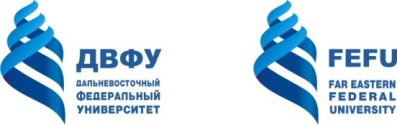 МИНИСТЕРСТВО ОБРАЗОВАНИЯ И НАУКИ РОССИЙСКОЙ ФЕДЕРАЦИИФедеральное государственное автономное образовательное учреждение высшего образования«Дальневосточный федеральный университет»(ДВФУ)ИНЖЕНЕРНАЯшколАУЧЕБНО-МЕТОДИЧЕСКОЕ обеспечение самостоятельной работы ОБУЧАЮЩИХСЯпо дисциплине «Методы планирования и обработки результатов эксперимента»Направление подготовки 08.06.01, Техника и технологии строительстваПрофиль «Водоснабжение, канализация, строительные системы охраны водных ресурсов»Форма подготовки (очная)Владивосток2017План-график выполнения самостоятельной работы по дисциплинеРекомендации по самостоятельной работе студентовСамостоятельная работа аспирантов состоит из подготовки к практическим занятиям, работы над рекомендованной литературой, решения задач, составления конспекта.Работа с теоретическим материалом должна осуществляться на основе лекционного курса дисциплины. Для этого аспирант должен вести конспект лекций и уметь работать с ним.Работа с литературой предполагает самостоятельную работу с учебниками, книгами, учебными пособиями, учебно-методическими пособиями, с нормативно-правовыми источниками. Перечень литературы: основной, дополнительной, нормативной и интернет-ресурсов приведен в разделе V «Учебно-методическое обеспечение дисциплины» настоящей рабочей программы.Умение самостоятельно работать с литературой является одним из важнейших условий освоения дисциплины. Поиск, изучение и проработка литературных источников формирует у аспирантов научный способ познания, вырабатывает навыки умения учиться, позволяет подготовиться к выполнению научно-квалификационной работы.Конспект лекций должен быть дополнен материалом из рекомендуемой литературы, содержать пометки и вопросы для консультации с преподавателем.Индивидуальная задача на параметризацию процесса выполняется на основании выбранной аспирантом темы исследования. Задача на параметризацию процесса должна выполняться в соответствии со следующим алгоритмом:Всякое физически обоснованное соотношение между размерными величинами нужно сформулировать и представить как соотношение между безразмерными величинами, которые могут играть роль критериев подобия;В тех случаях, когда для данного физического явления неизвестна функциональная связь между факторами, определение этой связи необходимо выводить, используя теорему Букингама;Всякое уравнение, выражающее связь между n-размерными физическими величинами f(а1, а2, а3, …, аn)=0 должно быть преобразовано в уравнение типа: m(L, t, m);В конечном счете необходимо получить выражение типа F(π1, π2, π3, …, πn-m), выражающее связь между (n-m) безразмерными комплексами π.Пример задачи на параметризацию струйного разбавления сточных вод в морских акваториях: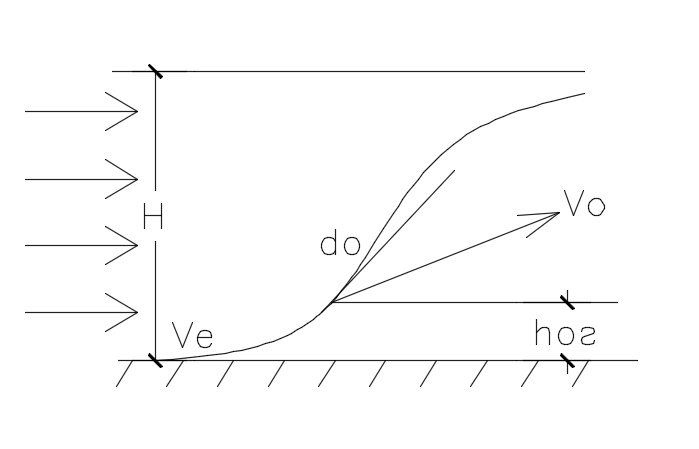 Выделяем факторы, влияющие на процесс: μ0 (вязкость), d0 (диаметр выпуска), V0 (начальная скорость), ρ0 (плотность).Уравнение, описывающее природу явления струйного разбавления сточных вод в морских акваториях, можно представить следующим образом: f(d0, ρ0, V0, μ0, Н-hог, Vе, ρе, μе, sinθ угла наклона насадки)=0Выбираем 3 основных члена: d0, ρ0, V0.Формируем π –члены в размерностях на примере первого:π1= d0xρ0y V0z(Н)-1Lx(M/L3)y(L/T)z = M0L0T0, при этом, соблюдается система уравнений:для L: x-3y+z-1=0;для T: –z=0;для V: y=0.π1= d0/Н.Аналогично получаем: π2= d0*V0/ν= Re;π3= ρ0/ ρе.В конечном счете, получаем выражение: 
F=( d0/Н, Re, ρ0/ ρе, V0/ Vе, sinθ), которое в последствии можно проверить с точки зрения автомодельности при дальнейших лабораторных исследованиях.Индивидуальная задача на составление рационального плана эксперимента будет рассмотрена на примере составления плана эксперимента по проведению опытного коагулирования.Целью рационального планирования ставится поиск зависимости искомой величины y как функции f нескольких параметров x1, x2, …, xm; где m- количество факторов, варьируемых на n-ом количестве уровней. Для оптимизации планирования рационального эксперимента используются латинские ортогональные квадраты. Смысл их в том, чтобы при наложении их друг на друга каждая пара элементов встречалась 1 раз. То есть рациональное планирование эксперимента применяется тогда, когда необходимо получить формальное описание процесса, проведя минимальное количество опытов. Для рассмотрения процесса коагулирования выбираются основные факторы, влияющие на процесс, которые кодируются следующим образом: Мутность, [мг/л], закодирован как Х1;Цветность, [мг/л], закодирован как Х2;Алюминий, [мг/л], закодирован как Х3;Температура, [°С], закодирован как Х4.В ходе решения задачи по составлению рационального плана эксперимента было принято решение варьировать факторы на 5 уровнях. Таким образом, большой комбинационный квадрат выглядит следующим образом: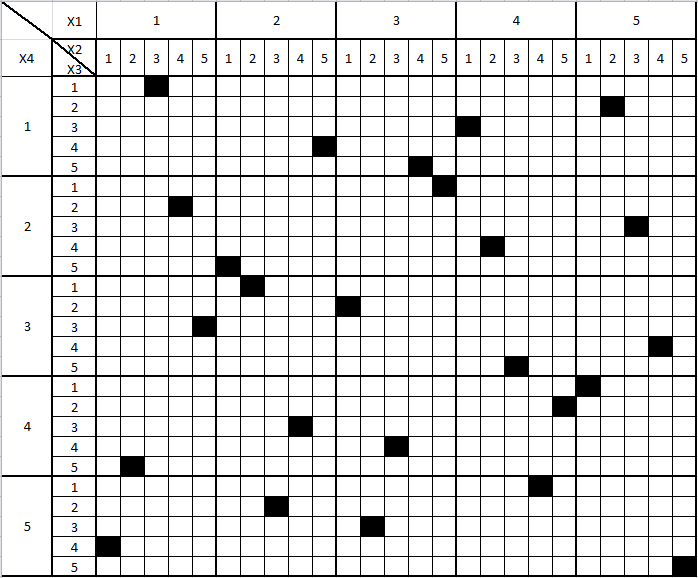 Таблица кодирования и уровни варьирования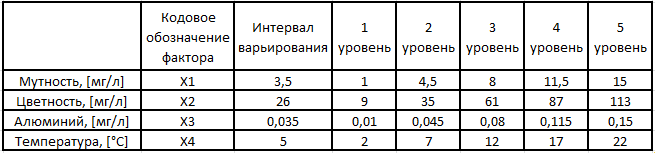 Рекомендации по подготовке к зачету. При подготовке к зачету необходимо иметь полный конспект лекций. Перечень вопросов к зачету помещён в Приложении 2 (Фонд оценочных средств). Подготовка к зачету заключается в анализе основных тем, пройденных в курсе лекций, и проработке основных вопросов к зачету.Зачет призван выявить уровень, прочность и систематичность полученных аспирантом теоретических и практических знаний, приобретения навыков самостоятельной работы, развития творческого мышления, умения синтезировать полученные знания и применять их в решении научных и технических задач. По итогам зачета выставляется оценка «зачтено», «не зачтено».Приложение 2МИНИСТЕРСТВО ОБРАЗОВАНИЯ И НАУКИ РОССИЙСКОЙ ФЕДЕРАЦИИФедеральное государственное автономное образовательное учреждение высшего образования«Дальневосточный федеральный университет»(ДВФУ)ИНЖЕНЕРНАЯ  школАФОНД ОЦЕНОЧНЫХ СРЕДСТВ по дисциплине «Методы планирования и обработки результатов эксперимента»Направление подготовки 08.06.01Техника и технологии строительства Профиль «Водоснабжение, канализация, строительные системы охраны водных ресурсов»Форма подготовки (очная)Владивосток2017Паспорт ФОСШкала оценивания уровня сформированности компетенцийОценочные средства для промежуточной аттестацииПромежуточная аттестация проводится в форме собеседования (УО-1), Что такое эксперимент? Какова его роль в инженерной практике?В чем отличие физического моделирования от математического?Дайте определение следующим терминам: опыт, фактор, уровень фактора, отклик.Какие существуют формы подобия?Что такое критерии подобия? Перечислите основные критерии подобия?Как формулируется π – теорема? Приведите пример использованияКак определится размерность произведения давления Р, Па, на изменение объема V, м3, при движении поршня в цилиндре?Сформулируйте третью теорему подобия? Приведите примеры подобия сложных систем.Зачем нужна модель при проведении инженерного эксперимента?Какие требования предъявляются к моделям?Перечислите этапы создания математической модели.В чем особенность многокритериальной математической модели? Какие существуют методы решения многокритериальных задач? В чем отличие основной статической гипотезы от альтернативной? С помощью каких критериев производится отсев грубых погрешностей?Что такое критерий согласия? Какова основная идея его использования при проверке гипотез о виде функции его распределения?В каких случаях применяют критерий согласия Пирсона? Что такое критерий Фишера?Для чего используется критерий Стьюдента?В каких случаях используют регрессионный анализ?В чем состоит проверка адекватности регрессионной модели? На чем базируется проверка значимости коэффициентов регрессии?В чем отличие дисперсионного анализа от корреляционного?Перечислите свойства ортогональных планов эксперимента. В чем состоит задача математической теории планирования эксперимента?В чем состоит кодирование факторных переменных и какова его цель?Из каких этапов состоит последовательность проведения активного эксперимента?Чем отличается полный факторный эксперимент от полного факторного эксперимента типа 2к?Каковы свойства дробного факторного эксперимента и в чем их отличие от полного факторного эксперимента?Из каких соображений выбирают основные факторы, уровни, интервалы варьирования факторов при проведении полного факторного эксперимента и дробного факторного эксперимента?С какой целью композиционный план приводят к ортогональному виду?В чем заключаются причины неадекватности математической модели? Как производится оценка адекватности?Перечислите основные метрологические характеристики измерительных приборов. Динамические характеристики измерительных приборов.В чем отличие приборов прямого преобразования от приборов уравновешенного преобразования?Как определить класс точности прибора? Что он из себя представляет?Какие существуют виды измерений физической величины?Что такое доверительный интервал? Что такое доверительная вероятность?Какие существуют виды погрешностей при измерении физической величины?Что понимают под наивыгоднейшим условием проведения эксперимента?В чем заключается цель решения обратной задачи теории экспериментальных погрешностей?В чем сущность метода Бокса- Уилсона?В чем сущность регрессионного анализа?Когда применяется кластерный анализ?Критерии оценки результатов промежуточной аттестацииПри проведении промежуточной аттестации (зачета) в форме собеседования (УО-1) оцениваются:Полнота и правильность ответа;Степень осознанности, понимания изученного;Владение терминологическим аппаратом и использование его при ответе.Аспирант получает отметку «Зачтено» в случае:обнаружения всестороннего систематического, глубокого или твердого знания программного материала;усвоения основной наиболее значимой дополнительной литературы;владения понятийным аппаратом;демонстрации способности к анализу и сопоставления различных подходов к решению заявленных задач.Для отметки «Зачтено» допускаются отдельные погрешности или неточности при ответе.Отметку «Не зачтено» аспирант получает в случае:обнаружения значительных пробелов в знаниях основного программного материала;допущения принципиальных ошибок в ответе на вопросы;незнания теории и практики по методам планирования и обработки результатов эксперимента.Оценочные средства для текущего контроляТекущий контроль самостоятельной работы аспирантов  реализуется в форме оценивания конспекта (ПР-7) и индивидуальных задач на параметризацию процесса и составление рационального плана эксперимента (ПР-9) по выбранной аспирантом теме исследования.Конспект (ПР-7) составляется по теме: «Средства и методы научного исследования». В конспекте необходимо отразить следующие разделы:Средства научного исследования (средства познания): материальные, математические, языковые, логические;Методы научного исследования: теоретические и эмпирические;Сводная таблица методов научного исследования;Теоретические методы (методы-операции): анализ, синтез, сравнение, абстрагирование, конкретизация, обобщение, формализация, индукция, дедукция, идеализация.Модель, предметное моделирование;Теоретические методы (методы – познавательные действия): законы диалектики, научные теории, доказательство.Индивидуальная задача на параметризацию процесса выполняется на основании выбранной аспирантом темы исследования. Задача на параметризацию процесса должна выполняться в соответствии со следующим алгоритмом:Всякое физически обоснованное соотношение между размерными величинами нужно сформулировать и представить как соотношение между безразмерными величинами, которые могут играть роль критериев подобия;В тех случаях, когда для данного физического явления неизвестна функциональная связь между факторами, определение этой связи необходимо выводить, используя теорему Букингама;Всякое уравнение, выражающее связь между n-размерными физическими величинами f(а1, а2, а3, …, аn)=0 должно быть преобразован в уравнение типа: m(L, t, m);В конечном счете необходимо получить выражение типа F(π1, π2, π3, …, πn-m), выражающее связь между (n-m) безразмерными комплексами π.Пример задачи на параметризацию струйного разбавления сточных вод в морских акваториях:Выделяем факторы, влияющие на процесс: μ0 (вязкость), d0 (диаметр выпуска), V0 (начальная скорость), ρ0 (плотность).Уравнение, описывающее природу явления струйного разбавления сточных вод в морских акваториях, можно представить следующим образом: f(d0, ρ0, V0, μ0, Н-hог, Vе, ρе, μе, sinθ угла наклона насадки)=0Выбираем 3 основных члена: d0, ρ0, V0.Формируем π –члены в размерностях на примере первого:π1= d0xρ0y V0z(Н)-1Lx(M/L3)y(L/T)z = M0L0T0, при этом, соблюдается система уравнений:для L: x-3y+z-1=0;для T: –z=0;для V: y=0.π1= d0/Н.Аналогично получаем: π2= d0*V0/ν= Re;π3= ρ0/ ρе.В конечном счете, получаем выражение: 
F=( d0/Н, Re, ρ0/ ρе, V0/ Vе, sinθ), которое в последствии можно проверить с точки зрения автомодельности при дальнейших лабораторных исследованиях.Индивидуальная задача на составление рационального плана эксперимента будет рассмотрена на примере составления плана эксперимента по проведению опытного коагулирования.Целью рационального планирования ставится поиск зависимости искомой величины y как функции f нескольких параметров x1, x2, …, xm; где m- количество факторов, варьируемых на n-ом количестве уровней. Для оптимизации планирования рационального эксперимента используются латинские ортогональные квадраты. Смысл их в том, чтобы при наложении их друг на друга каждая пара элементов встречалась 1 раз. То есть рациональное планирование эксперимента применяется тогда, когда необходимо получить формальное описание процесса, проведя минимальное количество опытов. Для рассмотрения процесса коагулирования выбираются основные факторы, влияющие на процесс, которые кодируются следующим образом: Мутность, [мг/л], закодирован как Х1;Цветность, [мг/л], закодирован как Х2;Алюминий, [мг/л], закодирован как Х3;Температура, [°С], закодирован как Х4.В ходе решения задачи по составлению рационального плана эксперимента было принято решение варьировать факторы на 5 уровнях. Таким образом, большой комбинационный квадрат выглядит следующим образом:Таблица кодирования и уровни варьированияКритерии оценки результатов текущего контроляПри проведении текущего контроля в форме проверки конспекта (ПР-7) оцениваются:Соответствие плану;Отражение основных положений;Наличие схем, графическое выделение особо значимой информации;Грамотность изложения;Своевременность выполнения работы.Отметку о прохождении текущего контроля в форме проверки конспекта (ПР-7) аспирант получает в случае наличия всех критериев оценивания. Для отметки о прохождении допускаются отдельные расхождения с планом критериев оценки.При проведении текущего контроля в форме проверки индивидуальных задач (ПР-9) оцениваются:Аргументированность выбора темы, наличие целей проведения параметризации задачи;Практическая направленность параметризации для использования в выбранной аспирантом теме исследования;Законченность проведения параметризации;Иллюстративный материал, представление таблиц;Полнота проведения параметризации;Оценка защиты выполнения параметризации задачи;Единый стиль оформления.Отметку о прохождении текущего контроля в форме проверки индивидуальных задач (ПР-9) аспирант получает в случае:Наличия всех критериев оценивания;Владения понятийным аппаратом;Аргументированности выбора темы параметризации;Обоснования практической применимости в выбранной теме исследования.Про проведении текущего контроля в форме защит индивидуальных задач (ПР-9) допускаются отдельные расхождения с планом критериев оценки, некоторые неточности в ответе.Критерии выставления оценки студенту на зачете по дисциплине«Методы планирования и обработки результатов эксперимента»Код и формулировка компетенцииЭтапы формирования компетенцииЭтапы формирования компетенцииОПК-4 Способность к профессиональной эксплуатации современного исследовательского оборудования и приборов Знаетпринципы работы современных исследовательских приборов, используемых при проведении эксперимента и обработке его результатовОПК-4 Способность к профессиональной эксплуатации современного исследовательского оборудования и приборов Умеетпроводить достоверный эксперимент, используя современное исследовательское оборудованиеОПК-4 Способность к профессиональной эксплуатации современного исследовательского оборудования и приборов Владеетметодами работы на современном исследовательском оборудовании, требующимся при проведении эксперимента в области исследований обучающегосяОПК-5 Способность профессионально излагать результаты своих исследований и представлять их в виде научных публикаций и презентацийЗнаетметоды обработки результатов экспериментаОПК-5 Способность профессионально излагать результаты своих исследований и представлять их в виде научных публикаций и презентацийУмеетосуществлять личностный выбор в процессе работы, оценивать последствия принятого решения и нести за него ответственность перед собой, коллегами и обществомОПК-5 Способность профессионально излагать результаты своих исследований и представлять их в виде научных публикаций и презентацийВладеетнавыками обработки результатов научного эксперимента в области исследований обучающегосяОПК-6 Способность к разработке новых методов исследования и их применению в самостоятельной научно-исследовательской деятельности в области строительстваЗнаетперечень основных существующих методов планирования и проведения эксперимента , используемых в выбранной аспирантом области исследованийОПК-6 Способность к разработке новых методов исследования и их применению в самостоятельной научно-исследовательской деятельности в области строительстваУмеетосуществлять  выбор в процессе работы в пользу одного из методов проведения эксперимента с целью его усовершенствования или модификацииОПК-6 Способность к разработке новых методов исследования и их применению в самостоятельной научно-исследовательской деятельности в области строительстваВладеетнавыками применения существующих методов проведения эксперимента в самостоятельной научно-исследовательской деятельности ПК-2 Способность владеть междисциплинарным подходом как методологической основой физико-химических исследований в области водоснабжения, канализации и строительных систем охраны водных ресурсов; владеть методами экспедиционных, полевых и стационарных работЗнаетметодологическую основу проведения междисциплинарных научных исследованийПК-2 Способность владеть междисциплинарным подходом как методологической основой физико-химических исследований в области водоснабжения, канализации и строительных систем охраны водных ресурсов; владеть методами экспедиционных, полевых и стационарных работУмеетпроводить междисциплинарные исследования в различных областях водоснабжения и водоотведенияПК-2 Способность владеть междисциплинарным подходом как методологической основой физико-химических исследований в области водоснабжения, канализации и строительных систем охраны водных ресурсов; владеть методами экспедиционных, полевых и стационарных работВладеетнавыками проведения натурных и лабораторных экспериментовПК-3 Способность осуществлять процедуру оценки физико-химических факторов, окружающей среды для использования в прикладной и научной деятельностиЗнаеттеоретические основы процедуры оценки физико-химических факторов, влияющих на планирование и обработку результатов экспериментаПК-3 Способность осуществлять процедуру оценки физико-химических факторов, окружающей среды для использования в прикладной и научной деятельностиУмеетпроводить калибровку и настройку, обрабатывать и интерпретировать результаты, полученные на типовом оборудованииПК-3 Способность осуществлять процедуру оценки физико-химических факторов, окружающей среды для использования в прикладной и научной деятельностиВладеетнавыками проведения научных исследований на типовом оборудовании и методиками обработки результатовПК-4 Готовность использовать результаты современных исследований для анализа и прогноза, использовать новый отечественный и зарубежный опыт в области водоснабжения, канализации и строительных систем охраны водных ресурсовЗнаетсовременные направления исследований в различных областях водоснабжения и водоотведения, основные источники для поиска информацииПК-4 Готовность использовать результаты современных исследований для анализа и прогноза, использовать новый отечественный и зарубежный опыт в области водоснабжения, канализации и строительных систем охраны водных ресурсовУмеетиспользовать результаты современных исследований в области исследований обучающегосяПК-4 Готовность использовать результаты современных исследований для анализа и прогноза, использовать новый отечественный и зарубежный опыт в области водоснабжения, канализации и строительных систем охраны водных ресурсовВладеетнавыками работы с российскими и зарубежными специализированными источниками информации№ п/пКонтролируемые разделы / темы дисциплиныКоды и этапы формирования компетенций Коды и этапы формирования компетенций Оценочные средства Оценочные средства № п/пКонтролируемые разделы / темы дисциплиныКоды и этапы формирования компетенций Коды и этапы формирования компетенций текущий контрольпромежуточная аттестация1Теоремы подобия ПК-2 Способность владеть междисциплинарным подходом как методологической основой физико-химических исследований в области водоснабжения, канализации, строительных систем охраны водных ресурсов; владеть методами экспедиционных, полевых и стационарных работПК-3 Способность осуществлять процедуру оценки физико-химических факторов, окружающей среды для использования в прикладной и научной деятельностиЗнает методы обработки и интерпретации информации при проведении моделирования подобияПР-9УО-1 Вопросы к экзамену № 4-8, 25, 27-29, 1Теоремы подобия ПК-2 Способность владеть междисциплинарным подходом как методологической основой физико-химических исследований в области водоснабжения, канализации, строительных систем охраны водных ресурсов; владеть методами экспедиционных, полевых и стационарных работПК-3 Способность осуществлять процедуру оценки физико-химических факторов, окружающей среды для использования в прикладной и научной деятельностиУмеет применять в практической работе результаты современных исследований для научно-исследовательской работыПР-9УО-1 Вопросы к экзамену № 4-8, 25, 27-29, 1Теоремы подобия ПК-2 Способность владеть междисциплинарным подходом как методологической основой физико-химических исследований в области водоснабжения, канализации, строительных систем охраны водных ресурсов; владеть методами экспедиционных, полевых и стационарных работПК-3 Способность осуществлять процедуру оценки физико-химических факторов, окружающей среды для использования в прикладной и научной деятельностиВладеет навыками проведения полного факторного анализаПР-9УО-1 Вопросы к экзамену № 4-8, 25, 27-29, 2Математическое моделирование ОПК-4 Способность к профессиональной эксплуатации современного исследовательского оборудования и приборовОПК-6 Способность к разработке новых методов исследования и их применению в самостоятельной научно-исследовательской деятельности в области строительстваПК-2 Способность владеть междисциплинарным подходом как методологической основой физико-химических исследований в области водоснабжения, канализации, строительных систем охраны водных ресурсов; владеть методами экспедиционных, полевых и стационарных работПК-3 Способность осуществлять процедуру оценки физико-химических факторов, окружающей среды для использования в прикладной и научной деятельности ПК-4 Готовность использовать результаты современных исследований для анализа и прогноза, использовать новый отечественный и зарубежный опыт в области водоснабжения, канализации, строительных систем охраны водных ресурсовЗнает методологическую основу проведения математического моделированияПР-9УО-1 Вопросы к экзамену № 2, 9-12, 24, 40-432Математическое моделирование ОПК-4 Способность к профессиональной эксплуатации современного исследовательского оборудования и приборовОПК-6 Способность к разработке новых методов исследования и их применению в самостоятельной научно-исследовательской деятельности в области строительстваПК-2 Способность владеть междисциплинарным подходом как методологической основой физико-химических исследований в области водоснабжения, канализации, строительных систем охраны водных ресурсов; владеть методами экспедиционных, полевых и стационарных работПК-3 Способность осуществлять процедуру оценки физико-химических факторов, окружающей среды для использования в прикладной и научной деятельности ПК-4 Готовность использовать результаты современных исследований для анализа и прогноза, использовать новый отечественный и зарубежный опыт в области водоснабжения, канализации, строительных систем охраны водных ресурсовУмеет проводить эксперимент, используя современное исследовательское оборудованиеПР-9УО-1 Вопросы к экзамену № 2, 9-12, 24, 40-432Математическое моделирование ОПК-4 Способность к профессиональной эксплуатации современного исследовательского оборудования и приборовОПК-6 Способность к разработке новых методов исследования и их применению в самостоятельной научно-исследовательской деятельности в области строительстваПК-2 Способность владеть междисциплинарным подходом как методологической основой физико-химических исследований в области водоснабжения, канализации, строительных систем охраны водных ресурсов; владеть методами экспедиционных, полевых и стационарных работПК-3 Способность осуществлять процедуру оценки физико-химических факторов, окружающей среды для использования в прикладной и научной деятельности ПК-4 Готовность использовать результаты современных исследований для анализа и прогноза, использовать новый отечественный и зарубежный опыт в области водоснабжения, канализации, строительных систем охраны водных ресурсовВладеет навыками проведения математического моделированияПР-9УО-1 Вопросы к экзамену № 2, 9-12, 24, 40-433Методы планирования экспериментаОПК-6 Способность к разработке новых методов исследования и их применению в самостоятельной научно-исследовательской деятельности в области строительстваПК-2 Способность владеть междисциплинарным подходом как методологической основой физико-химических исследований в области водоснабжения, канализации, строительных систем охраны водных ресурсов; владеть методами экспедиционных, полевых и стационарных работПК-4 Готовность использовать результаты современных исследований для анализа и прогноза, использовать новый отечественный и зарубежный опыт в области водоснабжения, канализации, строительных систем охраны водных ресурсовЗнает перечень основных существующих методов планирования эксперимента, используемых в выбранной аспирантом области исследованийПР-9УО-1 Вопросы к экзамену  № 1, 3, 13, 26, 30, 31, 393Методы планирования экспериментаОПК-6 Способность к разработке новых методов исследования и их применению в самостоятельной научно-исследовательской деятельности в области строительстваПК-2 Способность владеть междисциплинарным подходом как методологической основой физико-химических исследований в области водоснабжения, канализации, строительных систем охраны водных ресурсов; владеть методами экспедиционных, полевых и стационарных работПК-4 Готовность использовать результаты современных исследований для анализа и прогноза, использовать новый отечественный и зарубежный опыт в области водоснабжения, канализации, строительных систем охраны водных ресурсовУмеет проводить междисциплинарные исследования в различных областях водоснабжения и водоотведенияПР-9УО-1 Вопросы к экзамену  № 1, 3, 13, 26, 30, 31, 393Методы планирования экспериментаОПК-6 Способность к разработке новых методов исследования и их применению в самостоятельной научно-исследовательской деятельности в области строительстваПК-2 Способность владеть междисциплинарным подходом как методологической основой физико-химических исследований в области водоснабжения, канализации, строительных систем охраны водных ресурсов; владеть методами экспедиционных, полевых и стационарных работПК-4 Готовность использовать результаты современных исследований для анализа и прогноза, использовать новый отечественный и зарубежный опыт в области водоснабжения, канализации, строительных систем охраны водных ресурсовВладеет навыками критической оценки эффективности различных методов и технологий проведения экспериментов в области водоснабжения и водоотведения ПР-9УО-1 Вопросы к экзамену  № 1, 3, 13, 26, 30, 31, 394Средства и методы измерений в экспериментальных исследованияхОПК-5 Способность профессионально излагать результаты своих исследований и представлять их в виде научных публикаций и презентацийПК-3 Способность осуществлять процедуру оценки физико-химических факторов, окружающей среды для использования в прикладной и научной деятельностиЗнает принципы работы современных исследовательских приборов и оборудованияПР-7УО-1 Вопросы к экзамену № 14-23, 32-384Средства и методы измерений в экспериментальных исследованияхОПК-5 Способность профессионально излагать результаты своих исследований и представлять их в виде научных публикаций и презентацийПК-3 Способность осуществлять процедуру оценки физико-химических факторов, окружающей среды для использования в прикладной и научной деятельностиУмеет проводить калибровку и настройку, обрабатывать и интерпретировать результаты, полученные на типовом оборудованииПР-7УО-1 Вопросы к экзамену № 14-23, 32-384Средства и методы измерений в экспериментальных исследованияхОПК-5 Способность профессионально излагать результаты своих исследований и представлять их в виде научных публикаций и презентацийПК-3 Способность осуществлять процедуру оценки физико-химических факторов, окружающей среды для использования в прикладной и научной деятельностиВладеет навыками проведения научных исследований на типовом оборудовании с целью оценки физико-химических факторовПР-7УО-1 Вопросы к экзамену № 14-23, 32-38№ п/пМесто расположения компьютерной техники, на которой установлено программное обеспечение, количество рабочих местПеречень программного обеспечения1.690922, Приморский край, г. Владивосток, остров Русский, полуостров Саперный, поселок Аякс, 10, корпус Е, Этаж 8, ауд. Е806 Учебная аудитория для проведения занятий лекционного типа, групповых и индивидуальных консультаций, текущего контроля и промежуточной аттестации.Лицензионное соглашение Open Value Subscription/Education Solutions № V5770601  от 2019-01-31 , Договор №011-18-ЗКЭ-В от 25.01.2019 г.:ПО Microsoft для лицензирования рабочих станций WinPro 10 RUS Upgrd Acdmc, OfficeProPlus 2019 RUS Acdmc, WinSvrCAL 2019 RUSAcdmc (ПО Microsoft  по подписке для учебных заведений позволяющее использовать на всех компьютерах в  учебных классах операционные системы Microsoft Windows 7, 8 Pro, 10 RUS, офисные пакеты Microsoft Office 7, 10, 13, 19 Plus; (Word, Excel,Access, PowerPoint ), ПО Microsoft для лицензирования рабочих станций Microsoft®lmagine Standard, в том числе Windows server2016, Visual Studio Community, Windows Embedded, OneNote, SQL Server, срок действия соглашения 31.01.2019-31.01.2022 г., в течение срока действия бесплатное обновление всех программных продуктов, входящих в лицензионное соглашение.3.  690922, Приморский край, г. Владивосток, остров Русский, полуостров Саперный, поселок Аякс, 10, корпус Е, Этаж 8, ауд. Е806 Учебная аудитория для проведения занятий лекционного типа, групповых и индивидуальных консультаций, текущего контроля и промежуточной аттестации.Лицензионное соглашение Open Value Subscription/Education Solutions № V5770601  от 2019-01-31 , Договор №011-18-ЗКЭ-В от 25.01.2019 г.:ПО Microsoft для лицензирования рабочих станций WinPro 10 RUS Upgrd Acdmc, OfficeProPlus 2019 RUS Acdmc, WinSvrCAL 2019 RUSAcdmc (ПО Microsoft  по подписке для учебных заведений позволяющее использовать на всех компьютерах в  учебных классах операционные системы Microsoft Windows 7, 8 Pro, 10 RUS, офисные пакеты Microsoft Office 7, 10, 13, 19 Plus; (Word, Excel,Access, PowerPoint ), ПО Microsoft для лицензирования рабочих станций Microsoft®lmagine Standard, в том числе Windows server2016, Visual Studio Community, Windows Embedded, OneNote, SQL Server, срок действия соглашения 31.01.2019-31.01.2022 г., в течение срока действия бесплатное обновление всех программных продуктов, входящих в лицензионное соглашение.№п/пНаименование оборудованных учебных кабинетов, объектов для проведения практических занятий с перечнем основного оборудованияАдрес (местоположение) учебных кабинетов, объектов для проведения практических занятий, объектов физической культуры и спорта(с указанием номера помещения)1Учебная мебель на 14 рабочих мест, Место преподавателя (стол, стул), переносное мультимедийное оборудование: ноутбук.Экран с электроприводом 236*147 см  Trim  Screen Line; Проектор DLP, 3000 ANSI Lm, WXGA 1280x800, 2000:1  EW330U Mitsubishi; Подсистема специализированных креплений оборудования CORSA-2007 Tuarex; Подсистема видеокоммутации: матричный коммутатор DVI  DXP 44 DVI Pro Extron; удлинитель DVI по витой паре  DVI 201 Tx/Rx Extron; Подсистема аудиокоммутации и звукоусиления; акустическая система для потолочного монтажа SI 3CT LP Extron; цифровой аудиопроцессор  DMP 44 LC Extron; расширение для контроллера управления  IPL T CR48. Компьютеризированный гидравлический лоток DIDACTA ITALIA H-91.8D/5/C/, Вискозиметр Энглера ВУ-М-ПХП.690922, Приморский край, г. Владивосток, остров Русский, полуостров Саперный, поселок Аякс, 10, корпус Е, Этаж 8, ауд. Е806 Учебная аудитория для проведения занятий лекционного типа, групповых и индивидуальных консультаций, текущего контроля и промежуточной аттестации.2Моноблок Lenovo C360G-i34164G500UDK – 15 шт. Интегрированный сенсорный дисплей Polymedia FlipBox - 1 шт. Копир-принтер-цветной сканер в e-mail с 4 лотками Xerox WorkCentre 5330 (WC5330C – 1 шт.690922, Приморский край, г. Владивосток, остров Русский, полуостров Саперный, поселок Аякс, 10, корп. A (Лит. П), Этаж 10, каб.A1017. Аудитория для самостоятельной работы аспирантов.№п/пДата/сроки выполненияВид самостоятельной работыПримерные нормы времени на выполнениеФорма контроля1Две недели с момента выдачи заданияСоставление конспекта по теме: «средства и методы научного исследования»Две недели с момента выдачи(30 часов)Проверка содержания и наполнения конспекта (ПР-7) 2Весь семестр до момента получения допуска к промежуточной аттестации по предметуПараметризация процесса по выбранной аспирантом теме исследованияВесь семестр до момента получения допуска к промежуточной аттестации по предмету(50 часов)Проверка решенных индивидуальных задач (ПР-9)3Весь семестр до момента получения допуска к промежуточной аттестации по предметуСоставление рационального плана эксперимента по выбранной аспирантом теме исследования Три недели с момента выдачи задания(50 часов)Проверка решенных индивидуальных задач (ПР-9)4Конец семестраПодготовка к зачёту32 часазачётКод и формулировка компетенцииЭтапы формирования компетенцииЭтапы формирования компетенцииОПК-4 Способность к профессиональной эксплуатации современного исследовательского оборудования и приборов Знаетпринципы работы современных исследовательских приборов, используемых при проведении эксперимента и обработке его результатовОПК-4 Способность к профессиональной эксплуатации современного исследовательского оборудования и приборов Умеетпроводить достоверный эксперимент, используя современное исследовательское оборудованиеОПК-4 Способность к профессиональной эксплуатации современного исследовательского оборудования и приборов Владеетметодами работы на современном исследовательском оборудовании, требующимся при проведении эксперимента в области исследований обучающегосяОПК-5 Способность профессионально излагать результаты своих исследований и представлять их в виде научных публикаций и презентацийЗнаетметоды обработки результатов экспериментаОПК-5 Способность профессионально излагать результаты своих исследований и представлять их в виде научных публикаций и презентацийУмеетосуществлять личностный выбор в процессе работы, оценивать последствия принятого решения и нести за него ответственность перед собой, коллегами и обществомОПК-5 Способность профессионально излагать результаты своих исследований и представлять их в виде научных публикаций и презентацийВладеетнавыками обработки результатов научного эксперимента в области исследований обучающегосяОПК-6 Способность к разработке новых методов исследования и их применению в самостоятельной научно-исследовательской деятельности в области строительстваЗнаетперечень основных существующих методов планирования и проведения эксперимента , используемых в выбранной аспирантом области исследованийОПК-6 Способность к разработке новых методов исследования и их применению в самостоятельной научно-исследовательской деятельности в области строительстваУмеетосуществлять  выбор в процессе работы в пользу одного из методов проведения эксперимента с целью его усовершенствования или модификацииОПК-6 Способность к разработке новых методов исследования и их применению в самостоятельной научно-исследовательской деятельности в области строительстваВладеетнавыками применения существующих методов проведения эксперимента в самостоятельной научно-исследовательской деятельности ПК-2 Способность владеть междисциплинарным подходом как методологической основой физико-химических исследований в области водоснабжения, канализации и строительных систем охраны водных ресурсов; владеть методами экспедиционных, полевых и стационарных работЗнаетметодологическую основу проведения междисциплинарных научных исследованийПК-2 Способность владеть междисциплинарным подходом как методологической основой физико-химических исследований в области водоснабжения, канализации и строительных систем охраны водных ресурсов; владеть методами экспедиционных, полевых и стационарных работУмеетпроводить междисциплинарные исследования в различных областях водоснабжения и водоотведенияПК-2 Способность владеть междисциплинарным подходом как методологической основой физико-химических исследований в области водоснабжения, канализации и строительных систем охраны водных ресурсов; владеть методами экспедиционных, полевых и стационарных работВладеетнавыками проведения натурных и лабораторных экспериментовПК-3 Способность осуществлять процедуру оценки физико-химических факторов, окружающей среды для использования в прикладной и научной деятельностиЗнаеттеоретические основы процедуры оценки физико-химических факторов, влияющих на планирование и обработку результатов экспериментаПК-3 Способность осуществлять процедуру оценки физико-химических факторов, окружающей среды для использования в прикладной и научной деятельностиУмеетпроводить калибровку и настройку, обрабатывать и интерпретировать результаты, полученные на типовом оборудованииПК-3 Способность осуществлять процедуру оценки физико-химических факторов, окружающей среды для использования в прикладной и научной деятельностиВладеетнавыками проведения научных исследований на типовом оборудовании и методиками обработки результатовПК-4 Готовность использовать результаты современных исследований для анализа и прогноза, использовать новый отечественный и зарубежный опыт в области водоснабжения, канализации и строительных систем охраны водных ресурсовЗнаетсовременные направления исследований в различных областях водоснабжения и водоотведения, основные источники для поиска информацииПК-4 Готовность использовать результаты современных исследований для анализа и прогноза, использовать новый отечественный и зарубежный опыт в области водоснабжения, канализации и строительных систем охраны водных ресурсовУмеетиспользовать результаты современных исследований в области исследований обучающегосяПК-4 Готовность использовать результаты современных исследований для анализа и прогноза, использовать новый отечественный и зарубежный опыт в области водоснабжения, канализации и строительных систем охраны водных ресурсовВладеетнавыками работы с российскими и зарубежными специализированными источниками информации№ п/пКонтролируемые разделы / темы дисциплиныКоды и этапы формирования компетенций Коды и этапы формирования компетенций Оценочные средства Оценочные средства № п/пКонтролируемые разделы / темы дисциплиныКоды и этапы формирования компетенций Коды и этапы формирования компетенций текущий контрольпромежуточная аттестация1Теоремы подобия ПК-2 Способность владеть междисциплинарным подходом как методологической основой физико-химических исследований в области водоснабжения, канализации, строительных систем охраны водных ресурсов; владеть методами экспедиционных, полевых и стационарных работПК-3 Способность осуществлять процедуру оценки физико-химических факторов, окружающей среды для использования в прикладной и научной деятельностиЗнает методы обработки и интерпретации информации при проведении моделирования подобияПР-9УО-1 Вопросы к экзамену № 4-8, 25, 27-29, 1Теоремы подобия ПК-2 Способность владеть междисциплинарным подходом как методологической основой физико-химических исследований в области водоснабжения, канализации, строительных систем охраны водных ресурсов; владеть методами экспедиционных, полевых и стационарных работПК-3 Способность осуществлять процедуру оценки физико-химических факторов, окружающей среды для использования в прикладной и научной деятельностиУмеет применять в практической работе результаты современных исследований для научно-исследовательской работыПР-9УО-1 Вопросы к экзамену № 4-8, 25, 27-29, 1Теоремы подобия ПК-2 Способность владеть междисциплинарным подходом как методологической основой физико-химических исследований в области водоснабжения, канализации, строительных систем охраны водных ресурсов; владеть методами экспедиционных, полевых и стационарных работПК-3 Способность осуществлять процедуру оценки физико-химических факторов, окружающей среды для использования в прикладной и научной деятельностиВладеет навыками проведения полного факторного анализаПР-9УО-1 Вопросы к экзамену № 4-8, 25, 27-29, 2Математическое моделирование ОПК-4 Способность к профессиональной эксплуатации современного исследовательского оборудования и приборовОПК-6 Способность к разработке новых методов исследования и их применению в самостоятельной научно-исследовательской деятельности в области строительстваПК-2 Способность владеть междисциплинарным подходом как методологической основой физико-химических исследований в области водоснабжения, канализации, строительных систем охраны водных ресурсов; владеть методами экспедиционных, полевых и стационарных работПК-3 Способность осуществлять процедуру оценки физико-химических факторов, окружающей среды для использования в прикладной и научной деятельности ПК-4 Готовность использовать результаты современных исследований для анализа и прогноза, использовать новый отечественный и зарубежный опыт в области водоснабжения, канализации, строительных систем охраны водных ресурсовЗнает методологическую основу проведения математического моделированияПР-9УО-1 Вопросы к экзамену № 2, 9-12, 24, 40-432Математическое моделирование ОПК-4 Способность к профессиональной эксплуатации современного исследовательского оборудования и приборовОПК-6 Способность к разработке новых методов исследования и их применению в самостоятельной научно-исследовательской деятельности в области строительстваПК-2 Способность владеть междисциплинарным подходом как методологической основой физико-химических исследований в области водоснабжения, канализации, строительных систем охраны водных ресурсов; владеть методами экспедиционных, полевых и стационарных работПК-3 Способность осуществлять процедуру оценки физико-химических факторов, окружающей среды для использования в прикладной и научной деятельности ПК-4 Готовность использовать результаты современных исследований для анализа и прогноза, использовать новый отечественный и зарубежный опыт в области водоснабжения, канализации, строительных систем охраны водных ресурсовУмеет проводить эксперимент, используя современное исследовательское оборудованиеПР-9УО-1 Вопросы к экзамену № 2, 9-12, 24, 40-432Математическое моделирование ОПК-4 Способность к профессиональной эксплуатации современного исследовательского оборудования и приборовОПК-6 Способность к разработке новых методов исследования и их применению в самостоятельной научно-исследовательской деятельности в области строительстваПК-2 Способность владеть междисциплинарным подходом как методологической основой физико-химических исследований в области водоснабжения, канализации, строительных систем охраны водных ресурсов; владеть методами экспедиционных, полевых и стационарных работПК-3 Способность осуществлять процедуру оценки физико-химических факторов, окружающей среды для использования в прикладной и научной деятельности ПК-4 Готовность использовать результаты современных исследований для анализа и прогноза, использовать новый отечественный и зарубежный опыт в области водоснабжения, канализации, строительных систем охраны водных ресурсовВладеет навыками проведения математического моделированияПР-9УО-1 Вопросы к экзамену № 2, 9-12, 24, 40-433Методы планирования экспериментаОПК-6 Способность к разработке новых методов исследования и их применению в самостоятельной научно-исследовательской деятельности в области строительстваПК-2 Способность владеть междисциплинарным подходом как методологической основой физико-химических исследований в области водоснабжения, канализации, строительных систем охраны водных ресурсов; владеть методами экспедиционных, полевых и стационарных работПК-4 Готовность использовать результаты современных исследований для анализа и прогноза, использовать новый отечественный и зарубежный опыт в области водоснабжения, канализации, строительных систем охраны водных ресурсовЗнает перечень основных существующих методов планирования эксперимента, используемых в выбранной аспирантом области исследованийПР-9УО-1 Вопросы к экзамену  № 1, 3, 13, 26, 30, 31, 393Методы планирования экспериментаОПК-6 Способность к разработке новых методов исследования и их применению в самостоятельной научно-исследовательской деятельности в области строительстваПК-2 Способность владеть междисциплинарным подходом как методологической основой физико-химических исследований в области водоснабжения, канализации, строительных систем охраны водных ресурсов; владеть методами экспедиционных, полевых и стационарных работПК-4 Готовность использовать результаты современных исследований для анализа и прогноза, использовать новый отечественный и зарубежный опыт в области водоснабжения, канализации, строительных систем охраны водных ресурсовУмеет проводить междисциплинарные исследования в различных областях водоснабжения и водоотведенияПР-9УО-1 Вопросы к экзамену  № 1, 3, 13, 26, 30, 31, 393Методы планирования экспериментаОПК-6 Способность к разработке новых методов исследования и их применению в самостоятельной научно-исследовательской деятельности в области строительстваПК-2 Способность владеть междисциплинарным подходом как методологической основой физико-химических исследований в области водоснабжения, канализации, строительных систем охраны водных ресурсов; владеть методами экспедиционных, полевых и стационарных работПК-4 Готовность использовать результаты современных исследований для анализа и прогноза, использовать новый отечественный и зарубежный опыт в области водоснабжения, канализации, строительных систем охраны водных ресурсовВладеет навыками критической оценки эффективности различных методов и технологий проведения экспериментов в области водоснабжения и водоотведения ПР-9УО-1 Вопросы к экзамену  № 1, 3, 13, 26, 30, 31, 394Средства и методы измерений в экспериментальных исследованияхОПК-5 Способность профессионально излагать результаты своих исследований и представлять их в виде научных публикаций и презентацийПК-3 Способность осуществлять процедуру оценки физико-химических факторов, окружающей среды для использования в прикладной и научной деятельностиЗнает принципы работы современных исследовательских приборов и оборудованияПР-7УО-1 Вопросы к экзамену № 14-23, 32-384Средства и методы измерений в экспериментальных исследованияхОПК-5 Способность профессионально излагать результаты своих исследований и представлять их в виде научных публикаций и презентацийПК-3 Способность осуществлять процедуру оценки физико-химических факторов, окружающей среды для использования в прикладной и научной деятельностиУмеет проводить калибровку и настройку, обрабатывать и интерпретировать результаты, полученные на типовом оборудованииПР-7УО-1 Вопросы к экзамену № 14-23, 32-384Средства и методы измерений в экспериментальных исследованияхОПК-5 Способность профессионально излагать результаты своих исследований и представлять их в виде научных публикаций и презентацийПК-3 Способность осуществлять процедуру оценки физико-химических факторов, окружающей среды для использования в прикладной и научной деятельностиВладеет навыками проведения научных исследований на типовом оборудовании с целью оценки физико-химических факторовПР-7УО-1 Вопросы к экзамену № 14-23, 32-38Код и формулировка компетенцииЭтапы формирования компетенцииЭтапы формирования компетенцииКритерии ПоказателиОПК-4 Способность к профессиональной эксплуатации современного исследовательского оборудования и приборов Знает (пороговый уровень)принципы работы современных исследовательских приборов, используемых при проведении эксперимента и обработке его результатовЗнание принципов работы современных исследовательских приборовСпособность продемонстрировать знание работы современных исследовательских приборовОПК-4 Способность к профессиональной эксплуатации современного исследовательского оборудования и приборов Умеет (продвинутый)проводить достоверный эксперимент, используя современное исследовательское оборудованиеУмение проводить достоверный эксперимент, используя современное исследовательское оборудованиеСпособность продемонстрировать достоверность проведения экспериментаОПК-4 Способность к профессиональной эксплуатации современного исследовательского оборудования и приборов Владеет (высокий)методами работы на современном исследовательском оборудовании, требующимся при проведении эксперимента в области исследований обучающегосяВладение перечнем основных методов на современном исследовательском оборудовании,Способность продемонстрировать свободное владение перечнем основных приборов и аппаратов, используемых в научно-исследовательской работеОПК-5 Способность профессионально излагать результаты своих исследований и представлять их в виде научных публикаций и презентацийЗнает (пороговый уровень)основы профессионального изложения результатов научных исследованийЗнание основ профессионального изложения результатов научных исследованийСпособность продемонстрировать знание основ профессионального изложения результатов научных исследованийОПК-5 Способность профессионально излагать результаты своих исследований и представлять их в виде научных публикаций и презентацийУмеет (продвинутый)профессионально представлять свои исследования в виде презентаций и статейУмение профессионально представлять свои исследования в виде презентаций и статейСпособность продемонстрировать умение профессионально представлять свои исследования в виде презентаций и статейОПК-5 Способность профессионально излагать результаты своих исследований и представлять их в виде научных публикаций и презентацийВладеет (высокий)навыками написания научных статей и создания презентаций для представления результатов исследованийВладение навыками написания научных статей и создания презентаций для представления результатов исследованийСпособность написания научных статей для журналов, входящих в перечень ВАК, и создания презентаций для представления результатов исследований на всероссийских и международных конференцияхОПК-6 Способность к разработке новых методов исследования и их применению в самостоятельной научно-исследовательской деятельности в области строительстваЗнает (пороговый уровень)перечень основных существующих методов планирования и проведения эксперимента, используемых в выбранной аспирантом области исследованийЗнание переченя основных существующих методов планирования и проведения эксперимента, используемых в выбранной аспирантом области исследованийСпособность продемонстрировать ОПК-6 Способность к разработке новых методов исследования и их применению в самостоятельной научно-исследовательской деятельности в области строительстваУмеет (продвинутый)осуществлять  выбор в процессе работы в пользу одного из методов проведения эксперимента с целью его усовершенствования или модификацииУмение осуществлять  выбор в процессе работы в пользу одного из методов проведения эксперимента с целью его усовершенствования или модификацииСпособность продемонстрировать умение осуществлять  выбор в процессе работы в пользу одного из методов проведения эксперимента с целью его усовершенствования или модификацииОПК-6 Способность к разработке новых методов исследования и их применению в самостоятельной научно-исследовательской деятельности в области строительстваВладеет (высокий)навыками применения существующих методов проведения эксперимента в самостоятельной научно-исследовательской деятельности Владение навыками применения существующих методов проведения эксперимента в самостоятельной научно-исследовательской деятельностиСпособность продемонстрировать владение навыками применения существующих методов проведения эксперимента в самостоятельной научно-исследовательской деятельностиПК-2 Способность владеть междисциплинарным подходом как методологической основой физико-химических исследований в области водоснабжения, канализации и строительных систем охраны водных ресурсов; владеть методами экспедиционных, полевых и стационарных работЗнает (пороговый уровень)методологическую основу проведения междисциплинарных научных исследованийЗнание методологическую основу проведения междисциплинарных научных исследованийСпособность продемонстрировать знание методологическую основу проведения междисциплинарных научных исследованийПК-2 Способность владеть междисциплинарным подходом как методологической основой физико-химических исследований в области водоснабжения, канализации и строительных систем охраны водных ресурсов; владеть методами экспедиционных, полевых и стационарных работУмеет (продвинутый)проводить междисциплинарные исследования в различных областях водоснабжения и водоотведенияУмение проводить междисциплинарные исследования в различных областях водоснабжения и водоотведенияСпособность продемонстрировать умение проводить междисциплинарные исследования в различных областях водоснабжения и водоотведенияПК-2 Способность владеть междисциплинарным подходом как методологической основой физико-химических исследований в области водоснабжения, канализации и строительных систем охраны водных ресурсов; владеть методами экспедиционных, полевых и стационарных работВладеет (высокий)навыками проведения натурных и лабораторных экспериментовВладение навыками проведения натурных и лабораторных экспериментовСпособность продемонстрировать владение навыками проведения натурных и лабораторных экспериментовПК-3 Способность осуществлять процедуру оценки физико-химических факторов, окружающей среды для использования в прикладной и научной деятельностиЗнает (пороговый уровень)физико-химических факторы, окружающей среды, возможные последствия их влияния.Знание физико-химических факторов, окружающей среды, возможные последствия их влияния.Способность продемонстрировать знание физико-химических факторов, окружающей среды, возможные последствия их влияния.ПК-3 Способность осуществлять процедуру оценки физико-химических факторов, окружающей среды для использования в прикладной и научной деятельностиУмеет (продвинутый)использовать знания при проведении для использования в прикладной и научной деятельностиУмение использовать знания при проведении для использования в прикладной и научной деятельностиСпособность продемонстрировать умение использовать знания при проведении для использования в прикладной и научной деятельностиПК-3 Способность осуществлять процедуру оценки физико-химических факторов, окружающей среды для использования в прикладной и научной деятельностиВладеет (высокий)методами обработки и интерпретации информации в ходе прикладной и научной деятельностиВладение методами обработки и интерпретации информации в ходе прикладной и научной деятельностиСпособность продемонстрировать владение методами обработки и интерпретации информации в ходе прикладной и научной деятельностиПК-4 Готовность использовать результаты современных исследований для анализа и прогноза, использовать новый отечественный и зарубежный опыт в области водоснабжения, канализации и строительных систем охраны водных ресурсовЗнает (пороговый уровень)современные направления исследований в различных областях водоснабжения и водоотведения, основные источники для поиска информацииЗнание современных направлений исследований в различных областях водоснабжения и водоотведения, основные источники для поиска информацииСпособность продемонстрировать знание современных направлений исследований в различных областях водоснабжения и водоотведения, основные источники для поиска информацииПК-4 Готовность использовать результаты современных исследований для анализа и прогноза, использовать новый отечественный и зарубежный опыт в области водоснабжения, канализации и строительных систем охраны водных ресурсовУмеет (продвинутый)использовать результаты современных исследований для научно-исследовательской работыУмение использовать результаты современных исследований для научно-исследовательской работыСпособность продемонстрировать умение использовать результаты современных исследований для научно-исследовательской работыПК-4 Готовность использовать результаты современных исследований для анализа и прогноза, использовать новый отечественный и зарубежный опыт в области водоснабжения, канализации и строительных систем охраны водных ресурсовВладеет (высокий)навыками работы с российскими и зарубежными специализированными источниками информацииВладение навыками работы с российскими и зарубежными специализированными источниками информацииСпособность продемонстрировать владение навыками работы с российскими и зарубежными специализированными источниками информацииБаллы (рейтинговой оценки) ОценкаЗачета(стандартная) Требованияк сформированнымкомпетенциям100-86«зачтено»Оценка «отлично» выставляется аспиранту, если он глубоко и прочно усвоил программный материал, исчерпывающе, последовательно, четко и логически стройно его излагает, умеет тесно увязывать теорию с практикой, причем не затрудняется с ответом при видоизменении заданий, владеет навыками и приемами выполнения практических задач. 85-76«зачтено»Оценка «хорошо» выставляется аспиранту, если он твердо знает материал, грамотно и по существу излагает его, не допуская существенных неточностей в ответе на вопрос, правильно применяет теоретические положения при решении практических вопросов и задач, владеет необходимыми навыками и приемами их выполнения.75-61«зачтено»Оценка «удовлетворительно» выставляется аспиранту, если он имеет знания только основного материала, но не усвоил его деталей, допускает неточности, недостаточно правильные формулировки, нарушения логической последовательности в изложении программного материала, испытывает затруднения при выполнении практических работ.60-0«незачтено»Оценка «неудовлетворительно» выставляется аспиранту, который не знает значительной части программного материала, допускает существенные ошибки, неуверенно, с большими затруднениями выполняет практические работы. Как правило, оценка «неудовлетворительно» ставится студентам, которые не могут продолжить обучение без дополнительных занятий по соответствующей дисциплине.